Sample Undergraduate Cost of Attendance 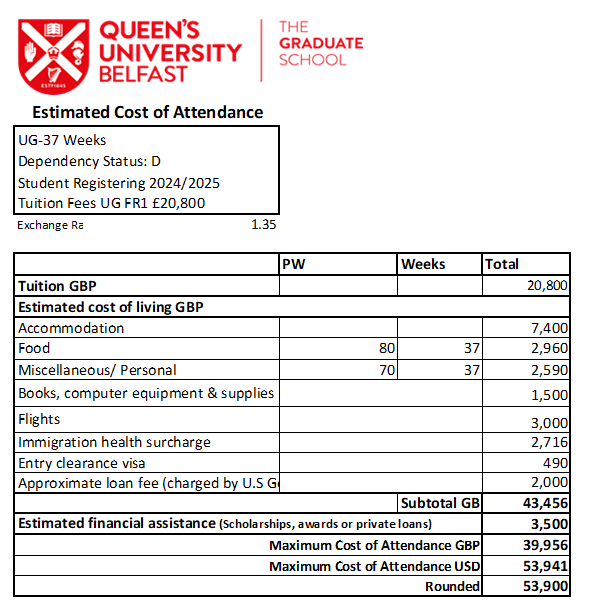 